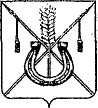 АДМИНИСТРАЦИЯ КОРЕНОВСКОГО ГОРОДСКОГО ПОСЕЛЕНИЯКОРЕНОВСКОГО РАЙОНАПОСТАНОВЛЕНИЕот 13.11.2020   		                                                  			  № 930г. КореновскО внесении изменения в постановление администрации Кореновского городского поселения Кореновского районаот 28 января 2019 года № 64 «Об утверждении Перечняпоказателей эффективности деятельности муниципальных казенных учреждений Кореновского городского поселения Кореновского района и критериев оценки эффективности и результативности работы руководителя для установления стимулирующих выплат»На основании Трудового кодекса Российской Федерации, в целях повышения мотивации качественного труда руководителей муниципальных казенных учреждений Кореновского городского поселения Кореновского района и их поощрения за результаты труда, администрация Кореновского городского поселения Кореновского района постановляет:1. Внести в постановление администрации Кореновского городского поселения Кореновского района от 28 января 2019 года № 64 Об утверждении Перечня показателей эффективности деятельности муниципальных казенных учреждений Кореновского городского поселения Кореновского района и критериев оценки эффективности и результативности работы руководителя для установления стимулирующих выплат» изменения:1.1. Приложение к постановлению изложить в новой редакции (прилагается).2. Общему отделу администрации Кореновского городского поселения Кореновского района (Питиримова) официально опубликовать настоящее постановление и обеспечить его размещение на официальном сайте администрации Кореновского городского поселения Кореновского района в информационно-телекоммуникационной сети «Интернет».3. Контроль за выполнением настоящего постановления возложить на заместителя главы Кореновского городского поселения Кореновского района Р.Ф. Громова.4. Постановление вступает в силу после его официального опубликования и распространяется на правоотношения, возникшие со 2 ноября 2020 года.ГлаваКореновского городского поселенияКореновского района 						                     М.О. ШутылевПЕРЕЧЕНЬ показателей эффективности деятельности муниципальных казенных учреждений Кореновского городского поселения Кореновского районаи критерии оценки эффективности и результативности работы руководителя для установления стимулирующих выплат Муниципальное казенное учреждение Кореновского городского поселения «Административно-техническое управление»Муниципальное казенное учреждение «Централизованная бухгалтерия муниципальных учреждений Кореновского городского поселения Кореновского района»Муниципальное казенное учреждение Кореновского городского поселения Кореновского района «Уютный город»Муниципальное казенное учреждение Кореновского городского поселения Кореновского района«Центр озеленения»Муниципальное казенное учреждение Кореновского городского поселения Кореновского района «Кореновский аварийно-спасательный отряд»»Начальник организационно-кадрового отдела администрации Кореновского городского поселения                                                                                                                                            Я.Е. СлепокуроваПРИЛОЖЕНИЕк постановлению администрации Кореновского городского поселения Кореновского районаот 13.11.2020 № 930«ПРИЛОЖЕНИЕ УТВЕРЖДЕНпостановлением администрации Кореновского городского поселенияКореновского районаот 28.01.2019 № 64«ПРИЛОЖЕНИЕ УТВЕРЖДЕНпостановлением администрации Кореновского городского поселенияКореновского районаот 28.01.2019 № 64№ п/пНаименование показателя эффективности деятельности учреждения (руководителя)Критерии оценкиКоличество баллов12341. Основная деятельность учреждения1. Основная деятельность учреждения1. Основная деятельность учреждения1. Основная деятельность учреждения1.1Создание материально-технических условий для функционирования администрации Кореновского городского поселения Кореновского районаСвоевременное приобретение необходимых канцелярских товаров, оргтехники, мебели, оборудования15 баллов1.2Содержание в надлежащем санитарном состоянии зданий и помещений находящихся в пользовании учрежденияСвоевременнаяуборкаслужебныхпомещений10 баллов1.3Надлежащеесодержаниеслужебноготранспорта1.3.1. Обеспечение качественного содержания автотранспортных средств в надлежащем состоянии1.3.2. Обеспечение горюче-смазочными материалами автотранспортных средств10 баллов10 баллов1.4Качественное предоставление информации в различные организации, своевременное исполнение устных и письменных поручений и распоряжений главы Кореновского городского поселения Кореновского районаОтсутствие нарушений по срокам предоставления информации и выполнения поручений10 баллов1.5Обеспечение в учреждении безопасных условий пребывания работниковОтсутствие случаев травматизма10 балловМаксимальная совокупная значимость всех критериев по первому разделу – 65 балловМаксимальная совокупная значимость всех критериев по первому разделу – 65 балловМаксимальная совокупная значимость всех критериев по первому разделу – 65 балловМаксимальная совокупная значимость всех критериев по первому разделу – 65 баллов2. Финансово-экономическая деятельность и исполнительская дисциплина учреждения (руководителя)2. Финансово-экономическая деятельность и исполнительская дисциплина учреждения (руководителя)2. Финансово-экономическая деятельность и исполнительская дисциплина учреждения (руководителя)2. Финансово-экономическая деятельность и исполнительская дисциплина учреждения (руководителя)2.1Своевременность предоставления месячных, квартальных и годовых отчетов, планов финансово-хозяйственной деятельности, статистической отчетности, других сведений и их качествоСоблюдение сроков, установленных порядков и форм представления сведений, отчетов и статистической отчетности.Нарушение сроков, установленных порядков и форм представления сведений, отчетов и статистической отчетности.10 баллов(-2 балла)2.2Целевое и эффективное использование бюджетных средств, в том числе в рамках бюджетных смет, эффективности расходования средствОтсутствие просроченной дебиторской и кредиторской задолженности и нарушений финансово-хозяйственной деятельности, приведших к нецелевому и неэффективному расходованию бюджетных средств в течение учетного периода.Наличие просроченной дебиторской и кредиторской задолженности в течение учетного периода5 баллов(-2 балла)Максимальная совокупная значимость всех критериев по второму разделу – 15 балловМаксимальная совокупная значимость всех критериев по второму разделу – 15 балловМаксимальная совокупная значимость всех критериев по второму разделу – 15 балловМаксимальная совокупная значимость всех критериев по второму разделу – 15 баллов3. Деятельность учреждения (руководителя), направленная на работу с кадрами3. Деятельность учреждения (руководителя), направленная на работу с кадрами3. Деятельность учреждения (руководителя), направленная на работу с кадрами3. Деятельность учреждения (руководителя), направленная на работу с кадрами3.1Укомплектованность учреждения работникамиДоля укомплектованности, составляющая не менее 75%10 баллов3.2Соблюдение сроков повышения квалификации работников учрежденияСоблюдение установленных  сроков повышения квалификации работников5 баллов3.3Заполнение квотированных рабочих мест для инвалидов50% заполнение квотированных рабочих мест5 балловМаксимальная совокупная значимость всех критериев по третьему разделу – 20 балловМаксимальная совокупная значимость всех критериев по третьему разделу – 20 балловМаксимальная совокупная значимость всех критериев по третьему разделу – 20 балловМаксимальная совокупная значимость всех критериев по третьему разделу – 20 балловМаксимальная совокупная значимость всех критериев по трем разделам – 100 балловМаксимальная совокупная значимость всех критериев по трем разделам – 100 балловМаксимальная совокупная значимость всех критериев по трем разделам – 100 балловМаксимальная совокупная значимость всех критериев по трем разделам – 100 баллов№ п/пНаименование показателя эффективности деятельности учреждения (руководителя)Критерии оценкиКоличество баллов12341. Основная деятельность учреждения1. Основная деятельность учреждения1. Основная деятельность учреждения1. Основная деятельность учреждения1.1Своевременное начисление и выплата путем перечисления на пластиковые карточки или сберегательные книжки в установленные сроки заработной платыОтсутствие пени за каждый день просрочки10 баллов1.2Удержание и перечисление налогов из заработной платы и других выплат в соответствии с действующим законодательствомСвоевременное оформление финансовых документов10 баллов1.3Своевременное проведение расчетов с организациями и физическими лицамиОтсутствие штрафов, пени и других санкций10 баллов1.4Своевременная уплата налогов и сборов в бюджеты всех уровней, страховых взносов в государственные фондыСвоевременное оформление финансовых документов10 баллов1.5Представление оперативной информации о ходе исполнения финансово-хозяйственного плана, необходимой для принятия управленческих решений руководителями обслуживаемых учрежденийОтсутствие обоснованных жалоб со стороны руководителей10 баллов1.6.Отсутствие претензионных обоснованных обращений граждан и руководителей обслуживаемых учрежденийОтсутствие обоснованных жалоб со стороны руководителей10 баллов1.7.Качественное предоставление информации в различные организации, своевременное исполнение устных и письменных поручений и распоряжений главы Кореновского городского поселения Кореновского районаОтсутствие нарушений по срокам предоставления информации и выполнения поручений, нормативных актов администрации5 балловМаксимальная совокупная значимость всех критериев по первому разделу – 65 балловМаксимальная совокупная значимость всех критериев по первому разделу – 65 балловМаксимальная совокупная значимость всех критериев по первому разделу – 65 балловМаксимальная совокупная значимость всех критериев по первому разделу – 65 баллов2. Финансово-экономическая деятельность и исполнительская дисциплина учреждения (руководителя)2. Финансово-экономическая деятельность и исполнительская дисциплина учреждения (руководителя)2. Финансово-экономическая деятельность и исполнительская дисциплина учреждения (руководителя)2. Финансово-экономическая деятельность и исполнительская дисциплина учреждения (руководителя)2.1Своевременность предоставления месячных, квартальных и годовых отчетов, планов финансово-хозяйственной деятельности, статистической отчетности, других сведений и их качествоСоблюдение сроков, установленных порядков и форм представления сведений, отчетов и статистической отчетности.Нарушение сроков, установленных порядков и форм представления сведений, отчетов и статистической отчетности.10 баллов(-2 балла)2.2Целевое и эффективное использование бюджетных средств, в том числе в рамках бюджетных смет, эффективности расходования средствОтсутствие просроченной дебиторской и кредиторской задолженности и нарушений финансово-хозяйственной деятельности, приведших к нецелевому и неэффективному расходованию бюджетных средств в течение учетного периода.Наличие просроченной дебиторской и кредиторской задолженности в течение учетного периода5 баллов(-2 балла)Максимальная совокупная значимость всех критериев по второму разделу – 15 балловМаксимальная совокупная значимость всех критериев по второму разделу – 15 балловМаксимальная совокупная значимость всех критериев по второму разделу – 15 балловМаксимальная совокупная значимость всех критериев по второму разделу – 15 баллов3. Деятельность учреждения (руководителя), направленная на работу с кадрами3. Деятельность учреждения (руководителя), направленная на работу с кадрами3. Деятельность учреждения (руководителя), направленная на работу с кадрами3. Деятельность учреждения (руководителя), направленная на работу с кадрами3.1Укомплектованность учреждения работникамиДоля укомплектованности, составляющая не менее 75%10 баллов3.2Соблюдение сроков повышения квалификации работников учрежденияСоблюдение установленных  сроков повышения квалификации работников10 балловМаксимальная совокупная значимость всех критериев по третьему разделу – 20 балловМаксимальная совокупная значимость всех критериев по третьему разделу – 20 балловМаксимальная совокупная значимость всех критериев по третьему разделу – 20 балловМаксимальная совокупная значимость всех критериев по третьему разделу – 20 балловМаксимальная совокупная значимость всех критериев по трем разделам – 100 балловМаксимальная совокупная значимость всех критериев по трем разделам – 100 балловМаксимальная совокупная значимость всех критериев по трем разделам – 100 балловМаксимальная совокупная значимость всех критериев по трем разделам – 100 баллов№ п/пНаименование показателя эффективности деятельности учреждения (руководителя)Критерии оценкиКоличество баллов12341. Основная деятельность учреждения1. Основная деятельность учреждения1. Основная деятельность учреждения1. Основная деятельность учреждения1.1Организация и проведение на территории Кореновского городского поселения мероприятий по благоустройству мест общего пользованияОсуществление контроля  за выполнением мероприятий по благоустройству мест общего пользования15баллов1.2Ремонт и содержание детских игровых и спортивных площадокМониторинг состояния детских игровых и спортивных площадок, организация ремонта, согласно графика15баллов1.3Организация выполнения работ по уборке территории Кореновского городского поселенияОрганизация работы по уборке территории Кореновского городского поселения:уборкаобочин, дорог и тротуаров, территорий прилегающих к мусорным контейнерам20 баллов1.4Работы по благоустройству и поддержанию в порядке памятных мест местного (муниципального) значенияОсуществление контроля за благоустройством и поддержанием в порядке памятных мест местного (муниципального) значения10 баллов1.5Качественное предоставление информации в различные организации, своевременное исполнение устных и письменных поручений и распоряжений главы Кореновского городского поселения, нормативных актов администрации Кореновского городского поселенияОтсутствие нарушений по срокам предоставления информации и выполнения поручений, нормативных актов администрации5 балловМаксимальная совокупная значимость всех критериев по первому разделу – 65 балловМаксимальная совокупная значимость всех критериев по первому разделу – 65 балловМаксимальная совокупная значимость всех критериев по первому разделу – 65 балловМаксимальная совокупная значимость всех критериев по первому разделу – 65 баллов2. Финансово-экономическая деятельность и исполнительская дисциплина учреждения (руководителя)2. Финансово-экономическая деятельность и исполнительская дисциплина учреждения (руководителя)2. Финансово-экономическая деятельность и исполнительская дисциплина учреждения (руководителя)2. Финансово-экономическая деятельность и исполнительская дисциплина учреждения (руководителя)2.1Своевременность предоставления месячных, квартальных и годовых отчетов, планов финансово-хозяйственной деятельности, статистической отчетности, других сведений и их качествоСоблюдение сроков, установленных порядков и форм представления сведений, отчетов и статистической отчетности.Нарушение сроков, установленных порядков и форм представления сведений, отчетов и статистической отчетности.10 баллов(-2 балла)2.2Целевое и эффективное использование бюджетных средств, в том числе в рамках бюджетных смет, эффективности расходования средствОтсутствие просроченной дебиторской и кредиторской задолженности и нарушений финансово-хозяйственной деятельности, приведших к нецелевому и неэффективному расходованию бюджетных средств в течение учетного периода.Наличие просроченной дебиторской и кредиторской задолженности в течение учетного периода5 баллов(-2 балла)Максимальная совокупная значимость всех критериев по второму разделу – 15 балловМаксимальная совокупная значимость всех критериев по второму разделу – 15 балловМаксимальная совокупная значимость всех критериев по второму разделу – 15 балловМаксимальная совокупная значимость всех критериев по второму разделу – 15 баллов3. Деятельность учреждения (руководителя), направленная на работу с кадрами3. Деятельность учреждения (руководителя), направленная на работу с кадрами3. Деятельность учреждения (руководителя), направленная на работу с кадрами3. Деятельность учреждения (руководителя), направленная на работу с кадрами3.1Укомплектованность учреждения работникамиДоля укомплектованности, составляющая не менее 75%10 баллов3.2Соблюдение сроков повышения квалификации работников учрежденияСоблюдение установленных  сроков повышения квалификации работников10 балловМаксимальная совокупная значимость всех критериев по третьему разделу – 20 балловМаксимальная совокупная значимость всех критериев по третьему разделу – 20 балловМаксимальная совокупная значимость всех критериев по третьему разделу – 20 балловМаксимальная совокупная значимость всех критериев по третьему разделу – 20 балловМаксимальная совокупная значимость всех критериев по трем разделам – 100 балловМаксимальная совокупная значимость всех критериев по трем разделам – 100 балловМаксимальная совокупная значимость всех критериев по трем разделам – 100 балловМаксимальная совокупная значимость всех критериев по трем разделам – 100 баллов№ п/пНаименование показателя эффективности деятельности учреждения (руководителя)Критерии оценкиКоличество баллов12341. Основная деятельность учреждения1. Основная деятельность учреждения1. Основная деятельность учреждения1. Основная деятельность учреждения1.1Организация деятельности по благоустройству ландшафта на территории Кореновского городского поселения Кореновского районаОбеспечение качественного выполнения работ по созданию, содержанию и благоустройству озелененных территорий общего пользования, скверов, рощ, объектов монументально-декоративного искусства. 15баллов1.2Организация выполнения земляных и прочих работ по уходу за газонами, цветниками и цветочными вазонамиОрганизация и осуществление комплексных работ поуходу за газонами, цветниками и цветочными вазонами.15баллов1.3Организация выполнения работ по уборке территории Кореновского городского поселенияОрганизация и осуществление контроля за качественным выполнением работ:очитска озелененных территорий, газонов, тротуаров и территорий прилегающих к объектам озеленения. Чистка искусственного водоема15 баллов1.4Работы по благоустройству и поддержанию в порядке памятных мест муниципального значения.Осуществление контроля за качественным выполнением работ по благоустройству и поддержанию в порядке памятных мест муниципального значения.10 баллов1.5Оперативное предоставление информации в различные организации, своевременное исполнение устных и письменных поручений и распоряжений главы Кореновского городского поселения, нормативных актов администрации Кореновского городского поселения. Отсутствие нарушений по срокам предоставления информации и выполнения поручений, нормативных актов администрации Кореновского городского поселения10балловМаксимальная совокупная значимость всех критериев по первому разделу – 65 балловМаксимальная совокупная значимость всех критериев по первому разделу – 65 балловМаксимальная совокупная значимость всех критериев по первому разделу – 65 балловМаксимальная совокупная значимость всех критериев по первому разделу – 65 баллов2. Финансово-экономическая деятельность и исполнительская дисциплина учреждения (руководителя)2. Финансово-экономическая деятельность и исполнительская дисциплина учреждения (руководителя)2. Финансово-экономическая деятельность и исполнительская дисциплина учреждения (руководителя)2. Финансово-экономическая деятельность и исполнительская дисциплина учреждения (руководителя)2.1Своевременность предоставления месячных, квартальных и годовых отчетов, планов финансово-хозяйственной деятельности, статистической отчетности, других сведений и их качествоСоблюдение сроков, установленных порядков и форм представления сведений, отчетов и статистической отчетности.Нарушение сроков, установленных порядков и форм представления сведений, отчетов и статистической отчетности.10 баллов(-2 балла)2.2Целевое и эффективное использование бюджетных средств, в том числе в рамках бюджетных смет, эффективности расходования средствОтсутствие просроченной дебиторской и кредиторской задолженности и нарушений финансово-хозяйственной деятельности, приведших к нецелевому и неэффективному расходованию бюджетных средств в течение учетного периода.Наличие просроченной дебиторской и кредиторской задолженности в течение учетного периода5 баллов(-2 балла)Максимальная совокупная значимость всех критериев по второму разделу – 15 балловМаксимальная совокупная значимость всех критериев по второму разделу – 15 балловМаксимальная совокупная значимость всех критериев по второму разделу – 15 балловМаксимальная совокупная значимость всех критериев по второму разделу – 15 баллов3. Деятельность учреждения (руководителя), направленная на работу с кадрами3. Деятельность учреждения (руководителя), направленная на работу с кадрами3. Деятельность учреждения (руководителя), направленная на работу с кадрами3. Деятельность учреждения (руководителя), направленная на работу с кадрами3.1Укомплектованность учреждения работникамиДоля укомплектованности, составляющая не менее 75%10 баллов3.2Соблюдение сроков повышения квалификации работников учрежденияСоблюдение установленных  сроков повышения квалификации работников10 балловМаксимальная совокупная значимость всех критериев по третьему разделу – 20 балловМаксимальная совокупная значимость всех критериев по третьему разделу – 20 балловМаксимальная совокупная значимость всех критериев по третьему разделу – 20 балловМаксимальная совокупная значимость всех критериев по третьему разделу – 20 балловМаксимальная совокупная значимость всех критериев по трем разделам – 100 балловМаксимальная совокупная значимость всех критериев по трем разделам – 100 балловМаксимальная совокупная значимость всех критериев по трем разделам – 100 балловМаксимальная совокупная значимость всех критериев по трем разделам – 100 баллов№ п/пНаименование показателя эффективности деятельности учреждения (руководителя)Критерии оценкиКоличество баллов12341. Основная деятельность учреждения1. Основная деятельность учреждения1. Основная деятельность учреждения1. Основная деятельность учреждения1.1Поддержание органов управления, сил и средств отряда в постоянной готовности к выполнению аварийно-спасательных работ по ликвидации чрезвычайных ситуаций. Контроль за техническим состоянием систем пожарной сигнализации, техническое обслуживание и настройка систем пожарной сигнализацииОбеспечение непрерывного и круглосуточного дежурства спасателей и осуществление контроля за техническим состоянием пожарной сигнализации15 баллов1.2Организация и проведение аварийно-спасательных и других неотложных работ по предупреждению и ликвидации чрезвычайных ситуаций природного, техногенного и экологического характераОбеспечение оперативного проведения мероприятий15 баллов 1.3Разработка и ведение оперативных документов по вопросам проведения аварийно-спасательных работ в пределах своей компетенцииСвоевременность и соблюдение сроков при разработке и ведению оперативных документов10 баллов1.4Создание и совершенствование материальной базыОбеспечение спасителей спецодеждой, снаряжением и средствами защиты. Своевременное обновление специального оборудования и снаряжения для проведения аварийно-спасательных работ10 баллов1.5Качественное предоставление информации в различные организации, своевременное исполнение устных и письменных поручений и распоряжений главы Кореновского городского поселения Кореновского районаОтсутствие нарушений по срокам предоставления информации и выполнения поручений, нормативных актов администрации10 баллов1.6НадлежащеесодержаниеслужебноготранспортаОбеспечение качественного содержания автотранспортных средств в надлежащем состоянии, обеспечение горюче-смазочными материалами автотранспортных средств5 балловМаксимальная совокупная значимость всех критериев по первому разделу – 65 балловМаксимальная совокупная значимость всех критериев по первому разделу – 65 балловМаксимальная совокупная значимость всех критериев по первому разделу – 65 балловМаксимальная совокупная значимость всех критериев по первому разделу – 65 баллов2. Финансово-экономическая деятельность и исполнительская дисциплина учреждения (руководителя)2. Финансово-экономическая деятельность и исполнительская дисциплина учреждения (руководителя)2. Финансово-экономическая деятельность и исполнительская дисциплина учреждения (руководителя)2. Финансово-экономическая деятельность и исполнительская дисциплина учреждения (руководителя)2.1Своевременность предоставления месячных, квартальных и годовых отчетов, планов финансово-хозяйственной деятельности, статистической отчетности, других сведений и их качествоСоблюдение сроков, установленных порядков и форм представления сведений, отчетов и статистической отчетности.Нарушение сроков, установленных порядков и форм представления сведений, отчетов и статистической отчетности.10 баллов(-2 балла)2.2Целевое и эффективное использование бюджетных средств, в том числе в рамках бюджетных смет, эффективности расходования средствОтсутствие просроченной дебиторской и кредиторской задолженности и нарушений финансово-хозяйственной деятельности, приведших к нецелевому и неэффективному расходованию бюджетных средств в течение учетного периода.Наличие просроченной дебиторской и кредиторской задолженности в течение учетного периода5 баллов(-2 балла)Максимальная совокупная значимость всех критериев по второму разделу – 15 балловМаксимальная совокупная значимость всех критериев по второму разделу – 15 балловМаксимальная совокупная значимость всех критериев по второму разделу – 15 балловМаксимальная совокупная значимость всех критериев по второму разделу – 15 баллов3. Деятельность учреждения (руководителя), направленная на работу с кадрами3. Деятельность учреждения (руководителя), направленная на работу с кадрами3. Деятельность учреждения (руководителя), направленная на работу с кадрами3. Деятельность учреждения (руководителя), направленная на работу с кадрами3.1Укомплектованность учреждения работникамиДоля укомплектованности, составляющая не менее 75%10 баллов3.2Соблюдение сроков повышения квалификации работников учрежденияСоблюдение установленных  сроков повышения квалификации работников10 балловМаксимальная совокупная значимость всех критериев по третьему разделу – 20 балловМаксимальная совокупная значимость всех критериев по третьему разделу – 20 балловМаксимальная совокупная значимость всех критериев по третьему разделу – 20 балловМаксимальная совокупная значимость всех критериев по третьему разделу – 20 балловМаксимальная совокупная значимость всех критериев по трем разделам – 100 балловМаксимальная совокупная значимость всех критериев по трем разделам – 100 балловМаксимальная совокупная значимость всех критериев по трем разделам – 100 балловМаксимальная совокупная значимость всех критериев по трем разделам – 100 баллов